Boater DivisionTournament ReportHenderson 20199/22/2019 Henderson Harbor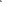 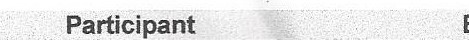 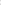 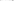 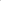 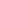 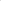 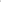 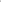 37 JAMES LOOMIS	812.19	12.19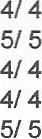 MIKE GRIESMYER	211.57	11.57Brad Paradis9.93	9.93Roger Stahl	199.42	9.42TIM BRAUNER	129.05	9.05PROPROBoaW						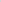 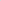 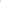 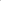 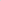 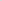 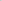 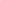 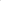 #Fish					 wgt 		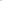 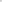 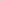 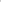 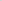 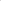 												pnlty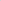 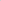 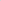 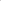 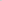 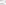 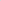 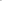 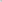 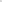 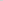 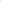 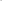 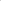 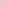 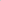 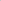 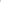 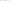 Bonus													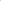 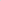 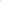 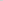 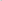 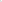 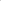 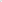 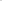 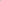 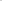 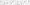 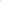 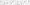 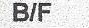 TotalPoints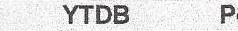 1THOMAS HUGHES395/523.1623.162Brad Brodnicki295/523.035.6023.033JJ ELMER375/522.6322.634DEAN MECKES95/522.144.3922.145Kevin Wilkes175/520.5920.596Chris OBrien135/520.454.8020.457CASEY CASAMENTO155/520.015.2020.018WILLIAM LORTZ235/519.9619.969Kenneth Bracy75/519.624.4819.6210Frank Guarascio55/519.4319.4311TJ Valle495/519.116.1419.1112DEAN DIVIESTI35/518.7818.781314Steve PickardCHRIS KILLOREN315/518.7018.15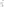 18.7018.1515PAT HILDENBRAND1017.9317.9316GLENN VAN HOESEN325/517.4517.4517JONATHON ROBLA355/517.3117.3118CHRIS SPERLING365/516.9516.9519JEREMY DOUGLAS455/516.4716.4720TYLER AUSTIN465/515.905.0315.9021Bill Alexander165/515.7615.7622Joe Matt3851515.3515.3523Bernie Lindo2215,2115.2124Richard Agostinoni425/514.6714.6725Corey Palmer285/514.5414.5426Doug Kirkbride4113.7113.7127CALEB KONRAD2013.6213.6228Luke Matt405/513.574.6113.5729George Yund4413.5513.5530GREGORY MITROUSIS4813.355.4513.3531DANIEL PATANE305/513.2113.2132Charles Jedlica4712.9212.9233Brady Schoonover345/512.8612.8634Chuck Rowlee335/512.8312.8335RAY SZMYD245/512.4112.4136Randall Lamanche215/512.3612.36Division: NEW YORK 5Federation#:42DONALD QUONCE	42125.525.5243Dan Murphy	25.00.0043SCOTT BRAUNER	14.00.0043Mark Bonk	26.00.0043Barb Elliott	6.00.0043JUSTIN HUGHES	11.00.0043HENRY FRISTIK	18.00.0043Jeff EdgartonTotal Participants: 49Total Fish Weight: 665.37Total Fish Weighed: 201.00.00Total Hours Fished: 8 00 Average Fish Weight: 3 31Average #Fish/Participant: 4 10Average Weight I Participant.• 13.5843Total Fish Released.• 201 (100.00%)Total Fish Released.• 201 (100.00%).00.00Total Hours Fished: 8 00 Average Fish Weight: 3 31Average #Fish/Participant: 4 10Average Weight I Participant.• 13.58